27 августа 2021 г. 								           № 557г. МирныйОб организации учебного процесса в I полугодии 2021-2022 учебного года На основании постановления Главного государственного санитарного врача Российской Федерации от 30.06.2020 г. № 16 СП 3.1/2.4.3598-20 «Санитарно-эпидемиологические требования к устройству, содержанию и организации работы образовательных организаций и других объектов социальной инфраструктуры для детей и молодежи в условиях распространения новой коронавирусной инфекции (COVID-19)», от 02.12.2020 г. № 39 «О внесении изменений в постановление Главного государственного санитарного врача Российской Федерации от 30.06.2020 г. № 16 «Об утверждении санитарно-эпидемиологических правил СП 3.1/2.4.3598-20 «Санитарно-эпидемиологические требования к устройству, содержанию и организации работы образовательных организаций и других объектов социальной инфраструктуры для детей и молодежи в условиях распространения новой коронавирусной инфекции (COVID-19)», ПРИКАЗЫВАЮ:Руководителям образовательных организаций:запретить проведение массовых мероприятий с участием различных групп лиц, а также массовых мероприятий с привлечением лиц из иных организаций Срок исполнения: до 1 января 2022 года; обеспечить проведение ежедневного осмотра (утреннего фильтра) с измерением температуры тела с применением аппаратов для измерения температуры бесконтактным способом с обязательным отстранением от нахождения в ОО лиц с повышенной температурой тела 37,1 ℃ и выше, и/или признаками инфекционного заболевания;обеспечить немедленную изоляцию лиц с повышенной температурой тела 37,1 ℃ и выше, и/или признаками инфекционного заболевания до приезда бригады скорой (неотложной) медицинской помощи либо прибытия родителей (законных представителей) или самостоятельной самоизоляции в домашних условиях;обеспечить информирование в письменной форме ТО Управления Роспотребнадзора по РС(Я) в Мирнинском районе и МКУ «МРУО» о выявлении лиц с повышенной температурой тела 37,1 ℃ и выше, и/или признаками инфекционного заболевания Срок исполнения: в течение 2 часов с момента выявления;обеспечить проведение противоэпидемиологических мероприятий, включающих: уборку всех помещений с применением моющих и дезинфицирующих средств и очисткой вентиляционных решеток (далее – генеральная уборка) непосредственно перед началом учебной четверти;обеспечение условий для гигиенической обработки рук с применением кожных антисептиков при входе в ОО, помещения для приема пищи, санитарные узлы и туалетные комнаты; ежедневную влажную уборку помещений с применением дезинфицирующих средств с обработкой всех контактных поверхностей;генеральную уборку не реже одного раза в неделю;обеспечение постоянного наличия в санитарных узлах для детей и сотрудников мыла, а также кожных антисептиков для обработки рук; регулярное обеззараживание воздуха с использованием оборудования по обеззараживанию воздуха и проветривание помещений в соответствии с графиком учебного, тренировочного, иных организационных процессов и режима работы ОО;организацию работы сотрудников, участвующих в приготовлении и раздаче пищи, обслуживающего персонала с использованием средств индивидуальной защиты органов дыхания (одноразовых масок или многоразовых масок со сменными фильтрами), а также перчаток. При этом смена одноразовых масок должна производиться не реже 1 раза в 3 часа, фильтров – в соответствии с инструкцией по их применению; мытье посуды и столовых приборов в посудомоечных машинах при максимальных температурных режимах. При отсутствии посудомоечной машины мытье посуды должно осуществляться ручным способом с обработкой столовой посуды и приборов дезинфицирующими средствами в соответствии с инструкциями по их применению либо питание детей и питьевой режим должны быть организованы с использованием одноразовой посуды.      продолжить обучение, закрепив за каждым классом отдельные учебные кабинеты, в которых дети обучаются по всем предметам, за исключением занятий, требующих специального оборудования (в том числе физическая культура, изобразительное искусство, трудовое обучение, технология, физика, химия);при организации образовательного процесса руководствоваться СанПин 2.4.3648-20 «Санитарно-эпидемиологические требования к организациям воспитания и обучения, отдыха и оздоровления детей и молодежи» в части: при организации фронтальных форм занятий количество детей в помещении должно определяться из расчета не менее 2,5 кв.м. на 1, при организации групповых форм работы из расчета не менее 3,5 кв.м. на 1. Учебные занятия следует начинать не ранее 8 часов;продолжить работу ОО по расписанию уроков, перемен, графиков приема пищи с учетом минимизации контактов обучающихся (в том числе сокращения их количества во время проведения термометрии, приема пищи в столовой); обучающихся, перенесших заболевание, и/или в случае, если ребенок был в контакте с больным COVID-19, допустить к учебным занятиям при наличии медицинского заключения врача об отсутствии медицинских противопоказаний для пребывания в организации; посещение бассейнов в СОШ № 5, 19, 23, 24 допускается по расписанию отдельными группами лиц, при этом должно быть обеспечено проведение обработки помещений и контактных поверхностей с применением дезинфицирующих средств и обеззараживания воздуха в раздевалках после каждого посещения бассейна отдельной группой лиц; обеспечить ведение мониторинга посещаемости в ОО, при выявлении групповых заболеваний ОРВИ 20% и более в одном классе или учреждении временно приостанавливать учебный процесс с информированием ОПП МКУ «МРУО» (obipp@mruo.ru)Срок исполнения: в течение 2 часов с момента выявления;  организовать учебный процесс с применением электронного обучения и дистанционных образовательных технологий в течении 14 дней для классов, в которых выявлены заболевшие COVID-19 обучающиеся  с учетом предписания ТО Управления Роспотребнадзора по РС(Я) в Мирнинском районе;при переводе классов на обучение с применением электронного обучения и дистанционных образовательных технологий обеспечить наличие письменного заявления родителей (законных представителей) обучающихся о выборе формы дистанционного обучения по образовательным программам начального общего, основного общего, среднего общего образования, дополнительным общеобразовательным программам; обеспечить неснижаемый запас дезинфекционных средств, обладающих вирулицидным свойством;продолжить информирование работников, обучающихся 1-11 классов, родителей (законных представителей обучающихся о необходимости соблюдения правил личной и общественной гигиены, ношения защитных медицинских масок, соблюдения социальной дистанции, режима регулярного мытья рук с мылом или обработки кожным антисептиком в течении рабочего дня; продолжить работу по гигиеническому воспитанию обучающихся и их родителей (законных представителей). Обеспечить контроль за соблюдением правил личной гигиены обучающимися и сотрудниками; провести дополнительные инструктажи о мерах по профилактике коронавирусной инфекции среди работников и обучающихся 1-11 классов.Возложить персональную ответственность за реализацию профилактических мероприятий и исполнение п. 1 настоящего приказа на руководителей образовательных организаций МО «Мирнинский район».Начальнику ОПП (Селин В.С.) при выявлении групповых заболеваний ОРВИ 20% и более в одном классе или учреждении обеспечить информирование ТО Управления Роспотребнадзора по РС(Я) в Мирнинском районеСрок исполнения: в течение 2 часов с момента выявления. Обеспечить проведение учредительного контроля на предмет соблюдения требований по вакцинации работников ОО и мероприятий, направленных на недопущение распространения коронавирусной инфекции (COVID-19) в ОО комиссией в следующем составе:Полянских А.В., начальник отдела кадров МКУ «МРУО»; Селин В.С., начальник отдела профилактики правонарушений МКУ «МРУО»; Яковлева Е.А., начальник отдела по северным учреждениям МКУ «МРУО»;Комиссии подготовить справку и приказ по итогам учредительного контроляСрок исполнения: 25 сентября 2021 г.  Утвердить план задание и график проведения учредительного контроля на предмет соблюдения требований по вакцинации работников ОО и мероприятий, направленных на недопущение распространения коронавирусной инфекции (COVID-19) в ОО (Приложение 1, Приложение 2). Контроль исполнения данного приказа возложить на Хацукову Т.С., заместителя начальника по социальным вопросам.Начальник                                                                            Т.А. Пирогова ВИЗЫ:Заместитель начальника по социальным вопросам ____/___Т.С. ХацуковаС приказом ознакомлены, согласны«____» ____________ 2021 г. _________________ Селин В.С.«____» ____________ 2021 г. _________________ Яковлева Е.А.Рассылка: все ОО, ЦДОИсполнитель: Хацукова Т.С.4-39-91cМуниципальное казенное учреждение«Мирнинское районное управление образования»Муниципального образования «Мирнинский район»Республики Саха (Якутия)(МКУ «МРУО»)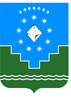 Саха Өрөспүүбүлүкэтин«Мирнэй оройуона» муниципальнай тэриллиитин «Мирнэй оройуонунүөрэҕин управлениета»Муниципальнай хааhына тэрилтэтэ («МОҮӨУ» МХТ)П Р И К А ЗП Р И К А ЗП Р И К А ЗНачальник отдела кадровой работыА.В. Полянских                                                      ______/______